Дополнительна общеразвивающая программа«ЮНЫЙ ЭРУДИТ»                                                                                           РО ДОСААФ России ПКАННОТАЦИЯ К ОБРАЗОВАТЕЛЬНОЙ ПРОГРАММЕВведение в систему популярных познавательных игр, таких как "Что? Где? Когда?", "Брэйн-ринг" и "Своя игра".Занятия развивают умение выдвигать и критиковать гипотезы, находить решение в крайне сжатые сроки, слушать и работать в команде. Через игровую форму без каких-либо трудностей обучающиеся получают дополнительные знания в объеме, намного превышающем школьную программу.Обучающийся попадает в особую информационную среду, в которой модно и престижно думать и размышлять, играть словами и применять аналогии, иметь широкий кругозор и уметь быстро вспомнить нужный факт, быть готовым быстро выдать много версий и логически выбрать из них правильную.Программа "Юный эрудит" является подготовительной для программы "Игры разума". При формировании команд центра "Муравейник" для участия в краевых, межрегиональных и всероссийских соревнованиях различий не делаем: лучшие обучающиеся "Юного эрудита" получают соревновательный опыт наравне с обучающимися "Игр разума".Цель программы – Знакомство обучающихся с системой интеллектуальных игр для дальнейшего обучения по дополнительной образовательной программе "Игры разума"Задачи программы:1. Обучающие задачи:пробудить интерес к познавательной деятельности;познакомить обучающихся с многообразием интеллектуальных игр;привить интерес к занятиям в интеллектуальном клубе.2. Воспитывающие задачи:создать условия для выявления интеллектуального потенциала обучающихся с целью дальнейшей работы по его расширению и углублению;сформировать нравственно-эстетические отношения к культуре России, Пермского края;воспитать нравственные, эстетические личностные качества: трудолюбие, ответственность, терпение, честность, патриотизм, культуру поведения;сформировать умение планировать работу, рационально распределять время;содействовать развитию сплоченного коллектива.3. Развивающие задачи:выявить заинтересованных обучающихся, путем диагностики определить их интеллектуальный потенциал;развить интеллектуальные способности обучающихся; способствовать развитию морально-волевых качеств;развить навыки общепринятых норм поведения и культуры;развить познавательную активность.Ожидаемые результаты:проявлять интерес к занятиям в интеллектуальном клубе;проявлять познавательную активность, внимание, умение сосредотачиваться и способность к самообразованию.УЧЕБНЫЙ ПЛАН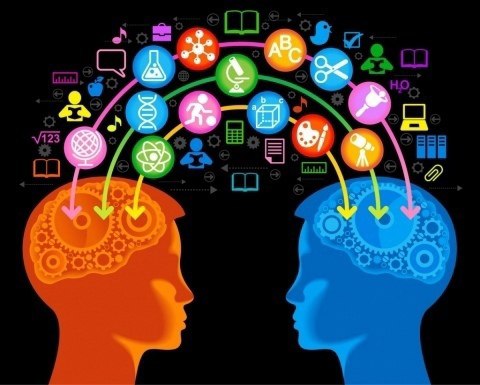 Педагог дополнительного образования: Пономарев Александр ВалентиновичНаправленность: Социально-гуманитарнаяУровень: ОзнакомительныйПродолжительность обучения: 1 годФорма обучения: ОчнаяОсобые условия для поступления: НетСроки начала обучения: 15.09.2024Расписание занятий: вторник, пятница: 10:30-12:10, 14:30-16:10 или 16:20-18:00, в зависимости от смены в школе. Есть вариант с 10:00 воскресенья.Возраст обучающихся: 11-12 лет (6 класс)Количество обучающихся для поступления: 10Количество групп: 1 Участники программы: Учащиеся г. Перми или готовые регулярно приезжать на занятия из Пермского краяМесто проведения занятий: 614077, г. Пермь, ул. Бульвар Гагарина, 74 (2 эт)Мотовилихинский районНаименование разделаВсего, час.в т.ч.в т.ч.в т.ч.Форма контроляФорма контроляНаименование разделаВсего, час.ТеорияПрактикаВводное занятие22-ОпросОпросОбзор интеллектуальных игр32230Опрос, результаты игрыОпрос, результаты игрыГенерация версий12210Опрос, практикумОпрос, практикумВыбор ответа12210Опрос, практикумОпрос, практикумБыстрота мышления12210Опрос, практикумОпрос, практикумИгровая практика64-64Результаты игрРезультаты игрИтоговое занятие22-ОпросОпросИтого13612124